МОУ детский сад «Колосок»Конспект познавательно-исследовательской деятельности с водой в подготовительной группе «Волшебница - вода».Ефимова И.А                                                                                                                 25 марта  2016 года.Цель: Закрепить и систематизировать знания и представления детей о значении воды для всего живого.Задачи: 1. Обобщить и уточнить знания детей о воде и ее свойствах.2. Обучать детей навыкам проведения лабораторных опытов:-закреплять умения работать с лабораторной посудой, соблюдать необходимые меры безопасности.3. Продолжать развивать у детей интерес к общению со взрослыми и детьми. (внимательно слушать вопросы, отвечать на поставленные вопросы).Развивающие задачи:1. Способствовать развитию логического мышления: определять тему, проблему исследования, последовательность исследовательской деятельности, анализировать результаты.2. Развивать наблюдательность.3. Учить отгадывать загадки.4.Способствовать развитию любознательности.Воспитательные задачи:1. Продолжать воспитывать культуру поведения: формировать свободное общение со взрослыми и сверстниками, умение работать небольшими группами, учитывать мнение партнеров.2. Воспитывать экологическую культуру.3. Воспитывать актуальность при работе. Ход занятия: Дети сидят полукругом.-Ребята, послушайте  загадку. Загадка:На нем уместилась вся наша земля:Моря, океаныЛеса и поля.И северный полюсТам тоже найдешь,А если захочешь-В руках унесешь. (глобус)-Правильно, это глобус. Открываю глобус и говорю «Глобус это модель Земли только в уменьшенном виде (Привлечение детей к разговорной речи).- Какие цвета вы видите на нем? (синий, желтый, зеленый, коричневый). А как вы думаете, что изображено зеленым цветом? ……Желтым? ….Коричневым? ….Синим? (леса, горы, пустыни, моря и реки, озёра, моря, океаны).-Моря, реки, озера, океаны  называется…водоемами. -Ребята, посмотрите внимательно на глобус, какого цвета на глобусе больше всего? (синего).-А синий цвет на глобусе обозначает……. (ответы детей).- Большую часть на глобусе занимают океаны  и моря.  Вода в них какая ? (…соленая), а в реках какая? (…пресная).- А давайте сейчас поиграем, я буду называть водоем, а вы должны ответить, как называется вода, которая в нем находится. - Как называется вода, которая находится в реках? (речная).-В озёрах?  (озёрная).-А  в родниках? (родниковая).-Вода в море – как ее называют? (морская).-Вода в океане (океаническая). - О чем же мы с вами сегодня поговорим, вы догадались? (о воде).- Сейчас я предлагаю вам поработать в командах.-Каждая команда получает одинаковый набор карточек, на которых изображена вода в разных состояниях. Давайте с вами  вспомним, в каком состоянии может быть вода.(твердом, жидком и парообразном).Задание:1-я команда: Отбирает карточки с картинками,  на которых вода изображена в  жидком состоянии; 2-я команда: в твердом состоянии; 3-я команда: в парообразном состоянии.-Приступайте к работе.-Итак, с заданием все справились, сейчас проверим, что у нас получилось…(экран)Посмотрите  на экран, какие чудеса  творит вода. (первый слайд –иней. –Как называется это явление? – иней.Следующие картинки….)-Вы уже немного устали, поэтому предлагаю поиграть.Показать картину о круговороте воды.Физкультминутка     (музыка)-Посмотрите, какая на небе висит тучка. И вот эта тучка рассердилась и заплакала, пошел дождик,  и маленькие капельки посыпались с неба (дети прыгают). Капельки собираются в лужи (дети собираются, идут змейкой). Из луж  получаются ручейки, ручейки собираются вместе в большую реку (дети собираются в круг, идут по кругу). Течет широкая река, не видно даже берегов (идут медленнее). Но вдруг выглянуло солнышко, стало пригревать все сильнее и жарче. И маленькие капельки, в виде пара стали подниматься снова вверх на небо (дети тянут руки вверх). А сейчас взгляните на небо, попрощайтесь с тучкой. Давайте глазами поищем тучку: влево; вправо; по всему небосводу. Нашли? Тогда помашем ей рукой, попрощаемся с тучкой.  -Ребята,  давайте с помощью вспомним, какими свойствами обладает вода?  Поможет нам табличка. («Вода - жидкость. Вода не имеет формы». «Вода бесцветная и прозрачная». «Вода не имеет запаха». «Вода не имеет вкуса». -А ещё о каких свойствах воды вы знаете? (« Вода-растворитель».)-  А сейчас я предлагаю вам поиграть  в ученых исследователей. Хотите?...- Скажите мне, чем занимаются ученые (0тветы детей)- Ученые делают новые открытия, познают, проводят различные опыты и конечно экспериментируют.- А как вы думаете, где они работают? (в научной лаборатории) - У нас в группе тоже организована небольшая лаборатория, в которой мы с вами будем экспериментировать.-Ученые обязательно соблюдают правила безопасности, работая в лаборатории.-Вы с ними уже знакомы, давайте вспомним их:№1.На столах ничего не трогать без разрешения.№2.Соблюдать тишину, не мешать работать другим.№3.Бережно обращаться с оборудованием.№4.Помни, некоторые опыты можно проводить только в присутствии взрослых.№5.Пробовать на вкус ничего нельзя.	-Сейчас мы с вами как настоящие ученые будем проводить опыты с водой, узнаем, может ли она быть волшебницей, а для этого вам необходимо занять свои рабочие места (Дети рассаживаются за столы по пять человек).-А из чего состоит вода? (из капелек).-Ребята, посмотрите, к нам пришла гостья, кто же это?-Конечно - это капелька. Она будет с нами на протяжении всей нашей деятельности. А для того, чтобы у нас с вами эксперименты с водой прошли успешно, давайте ненадолго превратимся в маленьких капелек.-Один, два, три…стали капельками мы.№1. «Цветы лотоса».
У вас на столах цветы лотоса. Возьмите карандаш и при помощи карандаша закрутите лепестки к центру. А теперь опустите ваши цветы  на воду, налитую в таз. -Что произошло? Почему? Какой можно сделать вывод?-Вывод: бумага намокает, становится постепенно тяжелее и лепестки раскрываются.Это значит, вода может отдавать влагу другим предметам.
№2. « Способность воды отражать предметы».У вас на столах тазики с водой. Загляните по очереди в него. Что вы там увидели? (свое отражение)- Правильно, вода может отражать предметы, как зеркало. -А сейчас давайте все вместе подуем  на воду, посмотрим, что мы увидели?-Видите ли вы своё отражение?-Значит, какой мы сможем сделать вывод: спокойная вода отражает предметы как зеркало, а если вода неспокойная, то отражение предметов нечетко и размыто.-Ребята, кто из вас помнит, в каком  мультфильме  герой видел своё  отражение в воде? ( «Крошка Енот» ).-Наша капелька-подружка предлагает нам поиграть с пальчиками.Гроза.Капли первые упали, (слегка постучать двумя пальцами каждой руки по столу)Пауков перепугали  (внутренняя сторона ладони опущена вниз, пальцы слегка согнуты и, перебирая ими, показать  как разбегаются пауки).Дождик застучал сильней, (постучать по столу всеми пальцами обеих рук)Птички скрылись сквозь  ветвей  (скрестив руки, ладони соединить тыльной стороной, махать пальцами сжатыми вместе).Дождь полил как из ведра  (сильнее постучать по столу всеми пальцами обеих рук).Разбежалась детвора  (указательный и средний пальцы обеих рук бегают по столу, изображая человечков, остальные пальцы прижаты к ладони).В небе молния сверкает, (нарисуйте пальцем в воздухе молнию).Гром все небо разрывает (барабанить кулаками, а затем похлопать в ладоши).А потом из тучи солнце (поднять обе руки вверх с разомкнутыми пальцами).Вновь посмотрит нам в оконце.-Ну, что в роли капелек мы побывали, а сейчас превращаемся снова в ученых.№3.  «Подводная лодка из яйца» (проводит воспитатель).-Сейчас я покажу фокус, хотите? 
-Беру 2 банки: две пол-литровые. Одну банку наполняю чистой водой и опускаю в нее сырое яйцо. Оно тонет.
Во вторую банку наливаю крепкий раствор поваренной соли (2 столовые ложки на 0,5 л воды). Опускаю туда второе яйцо - оно будет плавать. -Почему так происходит, как вы думаете? Это объясняется тем, что соленая вода тяжелее, поэтому яйцо в соленой воде поднимается на поверхность.№4. «Подводная лодка из винограда». Еще один фокус.
-Беру стакан со свежей газированной водой или лимонадом и бросаю в нее виноградинку.-Что произошло? (Она опустится на дно).-Понаблюдаем, что происходит дальше  ( На нее тут же садятся пузырьки газа, похожие на маленькие воздушные шарики. Вскоре их стало так много, что виноградинка всплыла).-Почему это происходит? Кто догадался? (ответы детей).Понаблюдаем еще. Что мы видим?...
-На поверхности пузырьки лопнут, и газ улетит. Отяжелевшая виноградинка вновь опустится на дно. Здесь она снова покроется пузырьками газа и снова всплывет. Так будет продолжаться несколько раз, пока вода не "выдохнется".Какой можно сделать вывод?Вывод: Газы выталкивают  предметы на поверхность воды. 



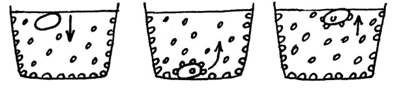 -Ребята, как вы считаете,  почему воду  называют  волшебницей? - О каком волшебстве воды вы узнали из опытов  сегодня на занятии? (Имеет свойство  отдавать влагу; в спокойном состоянии отражает предметы , в неспокойном- отражение  нечеткое; соленая вода тяжелее, чем пресная; газы выталкивают предмет на поверхность воды).-А в заключении я хочу у вас спросить:- Кому нужна вода? (ответы детей).- Для чего нужна вода людям, животным, растениям, рыбам, птицам? (ответы детей)Воспитатель:- Без воды, ребята не может прожить ни одно живое существоЕсли не будет воды на планете,  все живое погибнет.  Стихотворение о воде:Мы привыкли, что водаНаша спутница всегда!Без нее нам не умыться,Смею вам я доложить:Без нее нам не прожить.-Это мы с вами запомним навсегда, без воды нам не прожить.-Я надеюсь, что вам сегодня было интересно работать в лаборатории,  и вы  поделитесь своими приобретенными знаниями со своими друзьями и родителями.-А капелька хочет подарить вам на прощание свое изображение, чтобы вы о ней не забывали.